Przykładowe zabawy w kodowanieDzieci w dowolny sposób układają na planszach figury (chodzi o uzupełnienie planszy tak, aby jedne boki zostały puste) i obrazki według wzoru. Każde dziecko ma do dyspozycji drugi komplet tych samych figur, które są ułożone na planszy.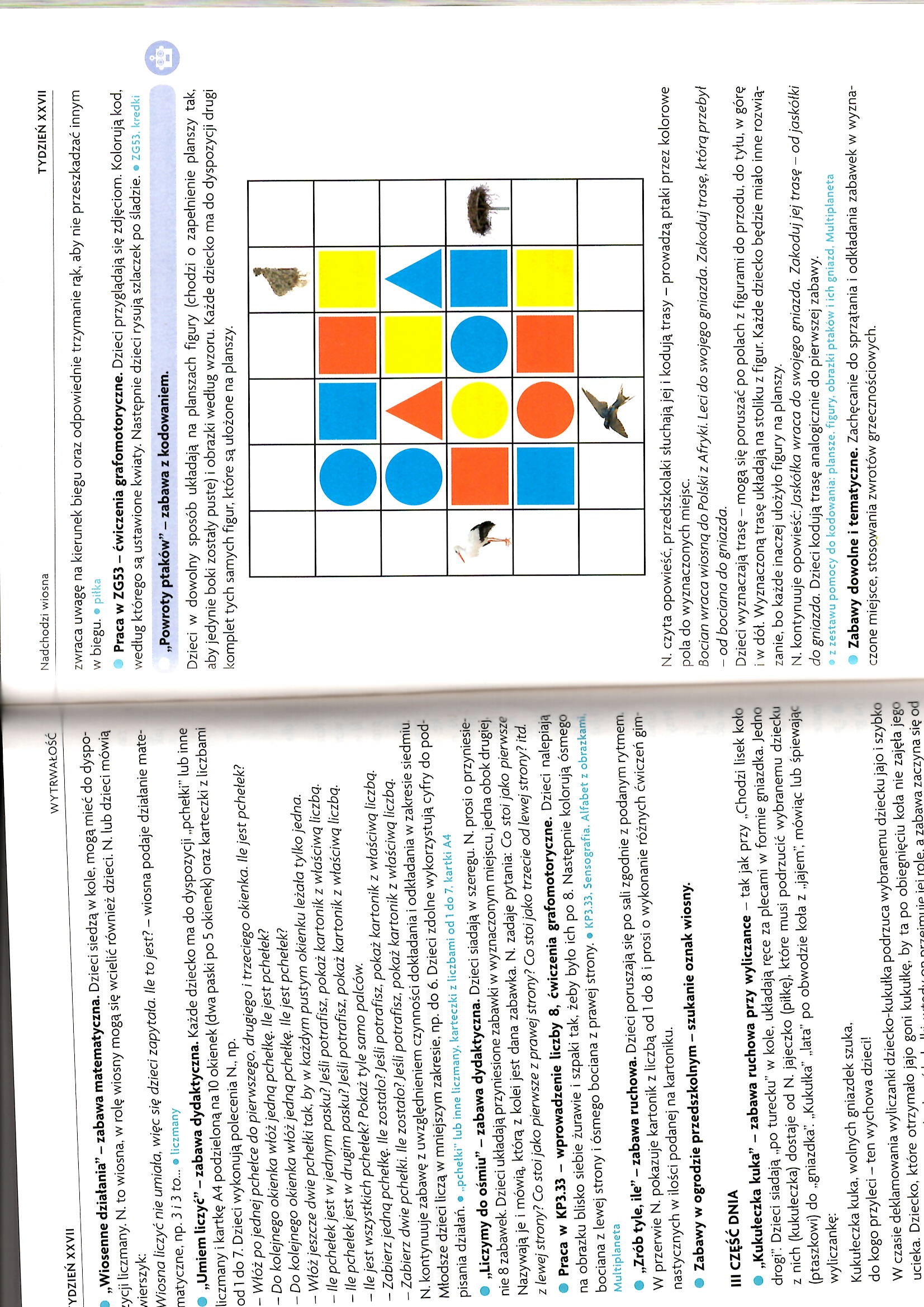 Rodzic czyta opowieść, dzieci słuchają jej i kodują trasy – prowadzą ptaki przez kolorowe pola do wyznaczonych miejsc. Bocian wraca wiosną do Polski z Afryki. Leci do swojego gniazda. Zakoduj trasę, którą przebył bocian – od bociana do gniazda.Dzieci wyznaczają trasę – mogą się poruszać po polach z figurami do przodu, do tyłu, w górę i w dół. Wyznaczoną trasę układają na stoliku z figur. Rodzic kontynuuje opowieść: Jaskółka wraca do swojego gniazda. Zakoduj jej trasę – od jaskółki do gniazda. Dzieci kodują trasę analogicznie do pierwszej zabawy.  Dzieci w dowolny sposób pokrywają całą planszę figurami i we wskazanych poniżej miejscach umieszczają rysunki kury i kurczątka. Kodują trasę od kury do kurczątka i swoje rozwiązania zapisują na kartkach, rysując kredkami figury geometryczne. 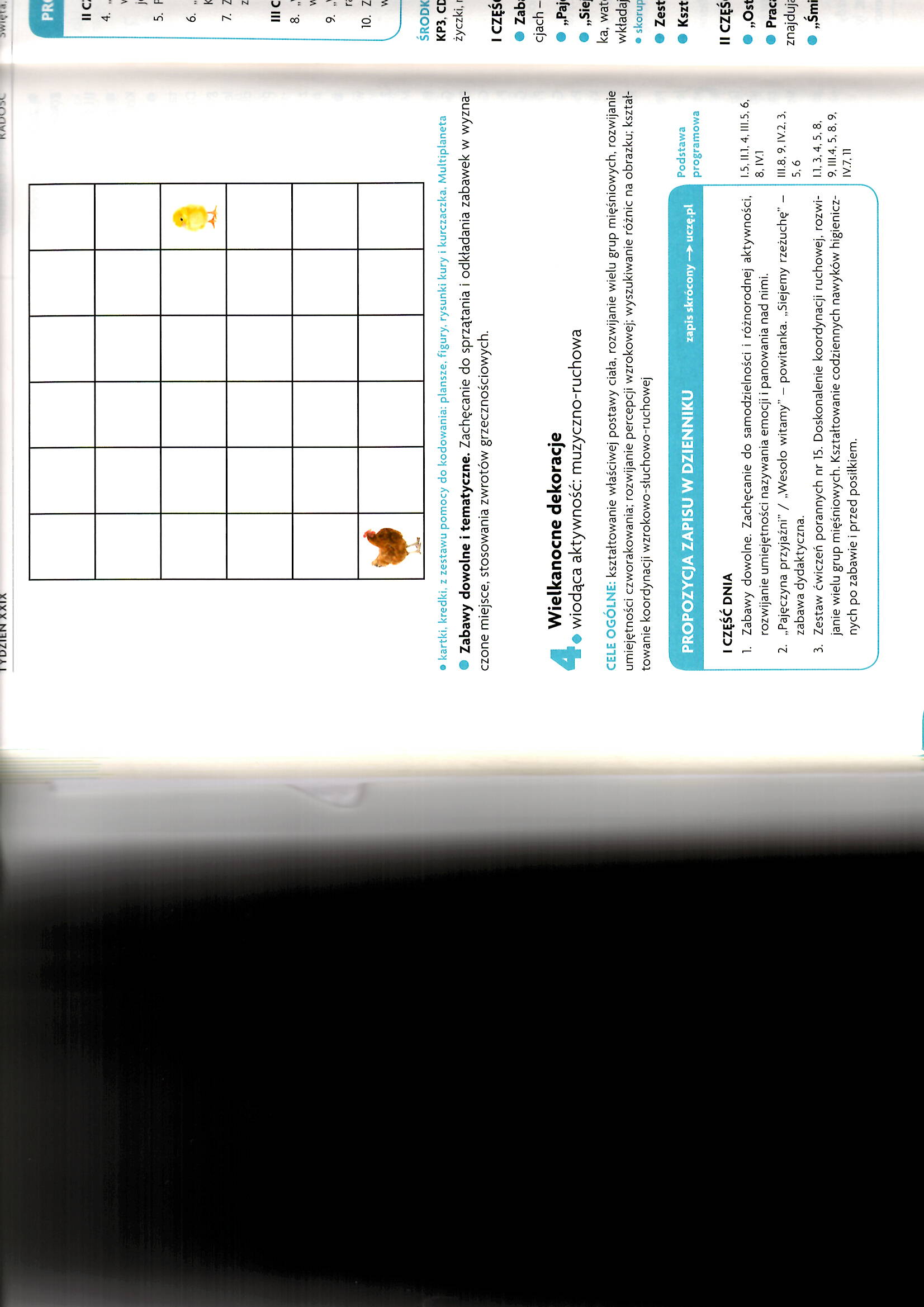 